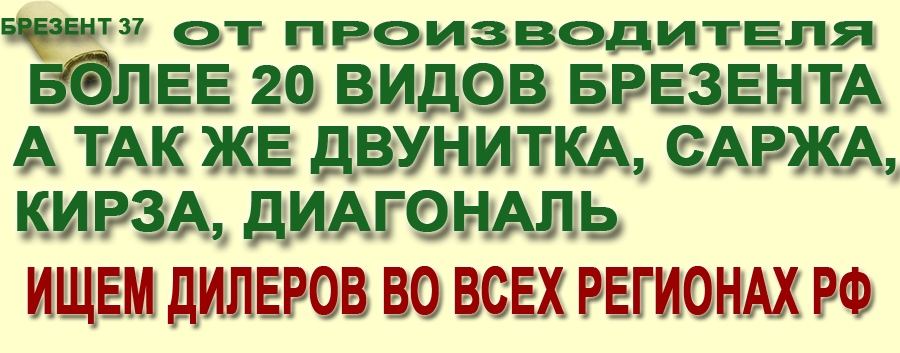 Тел.  + 7(962) 158 85 88  E-mail: brezent37@mail.ru  Сайт: http://brezent37.ru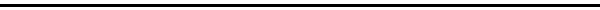 УСЛУГИ КОМПАНИИ «БРЕЗЕНТ37»Продажа готовых тканейТкацкие услуги (изготовление тканей из сырья заказчика)Услуги по покраске ткани Аппретирование тканиПропитка тканей от различных видов воздействий (ОП, ВО,СКПВ,ССКПВ)Пошив средств индивидуальной защиты, рукавицИзготовление пологов и тентов высокого качества